Sayı	: Konu	: Bilimsel Hazırlık Programı Ders ÖnerisiSOSYAL BİLİMLER ENSTİTÜSÜ MÜDÜRLÜĞÜNEÖğrencinin Adı, Soyadı :Lisanstan Mezun Olduğu Üniversite, Bölüm :Başvurduğu Program :          Y.Lisans Başvurduğu Dönem / Yıl : Yukarıda adı geçen öğrencinin bilimsel hazırlık programı kapsamında alacağı dersler ile bilimsel hazırlık programını tamamladıktan sonra lisansüstü programa sayılmak üzere bu programda alacağı lisansüstü dersler aşağıda sunulmuştur. Gereğini bilgilerinize arz ederim.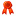          e-imzalıdırAdı-Soyadı-İmzasıAna Bilim Dalı BaşkanıEk: A.B.D. kurul kararı.Bilimsel Hazırlık Programı DersleriBilimsel Hazırlık Programı DersleriBilimsel Hazırlık Programı DersleriLisansüstü Programa Sayılmak Üzere Alınacak DerslerLisansüstü Programa Sayılmak Üzere Alınacak DerslerLisansüstü Programa Sayılmak Üzere Alınacak DerslerKoduAdıYıl / DönemKodu AdıYıl / Dönem Ders Aldırılmak İstenildiğinde Doldurulacaktır.